Конспект   развлеченияна тему «Почемучкины игры»(подготовительная группа)Цель: Развивать познавательные способности детей.Задачи:Закрепить представления детей о составе числа 7.Закрепить пространственные отношения: слева, справа, впереди, сзади.Упражнять в решении задач.Развивать образное мышление, воображение.Развивать речь, умение строить простейшие умозаключения.Воспитывать умение выслушивать своих товарищей, не перебивать их.Ход  развлечения.- Ребята, хотите узнать, кто пришел к нам на занятие? (Да)
-Послушайте внимательно стихотворение о нашем госте.Я – веселый Почемучек,
Бабушкин веселый внучек,
Обо всем хочу узнать,
Все измерить, сосчитать.
Хотите тоже все узнать,
Давайте вместе все считать.
Как же зовут нашего гостя?(Почемучек)  Правильно, это веселый Почемучек.
(Появляется Почемучек, здоровается с ребятами)
- Недавно Почемучек был в соседнем детском саду и познакомился с ребятами.
Звали их так: Саша, Витя, Никита, Костя и Рома. Посмотрите внимательно и скажите, кого, как звали, если:
Саша самый высокий  Витя, Никита и Рома одного роста. Никита – самый полный из них, Саша – самый худой, а Костя – самый низкий мальчик.(На доске картинки с изображением мальчиков)
- Как зовут первого мальчика?
- Третьего слева?
- Пятого слева?
- Второго справа?
- Кто стоит между Ромой и Витей.
- Между Сашей и Костей?
- Кто стоит слева от Саши?
- Справа от Никиты?
- Если Саша уйдет домой, то, сколько мальчиков останется?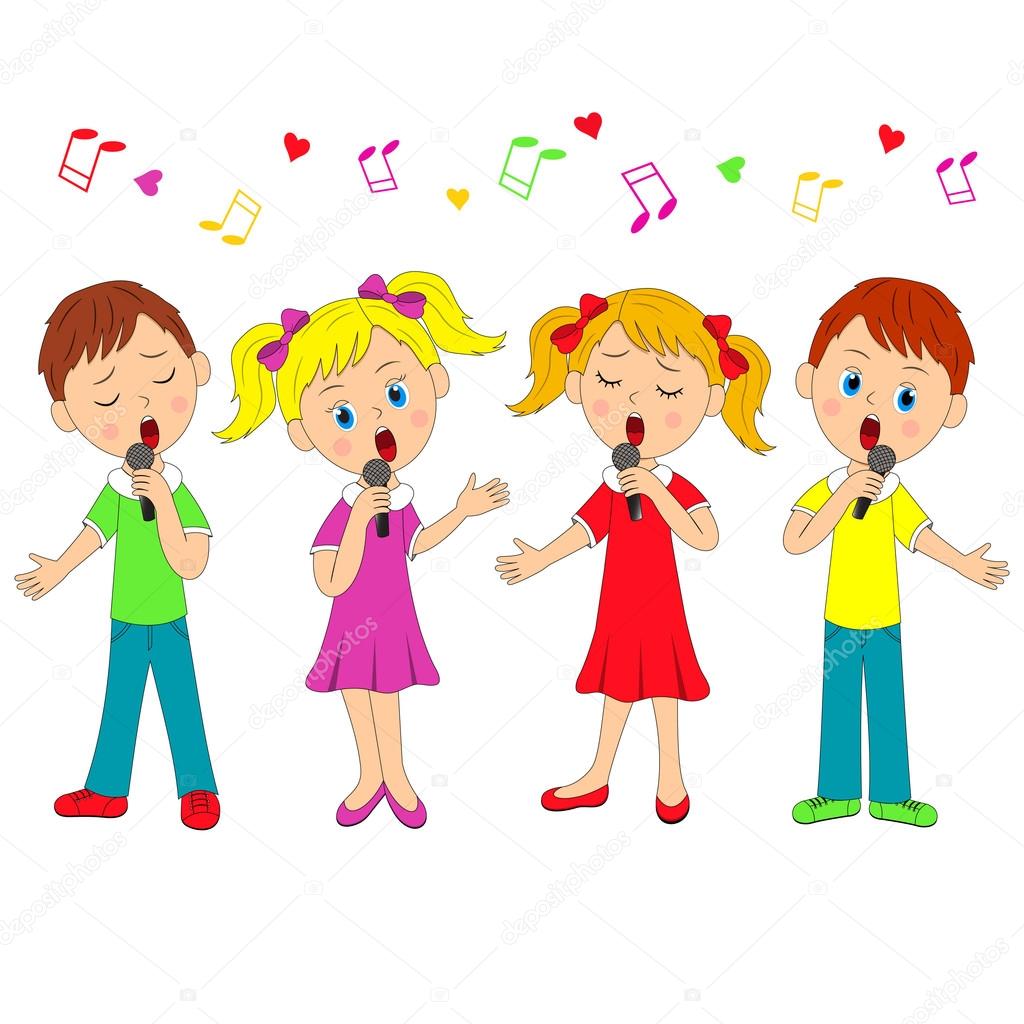 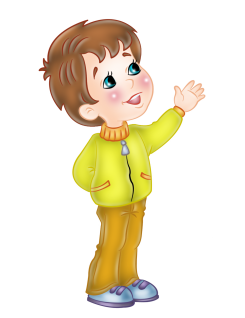 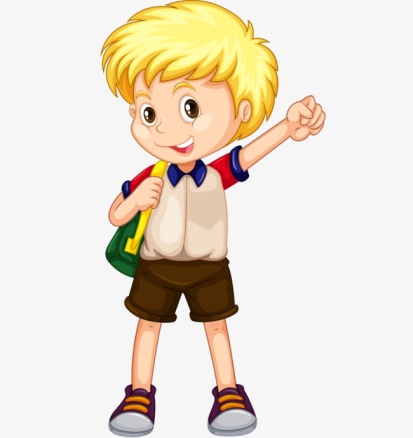 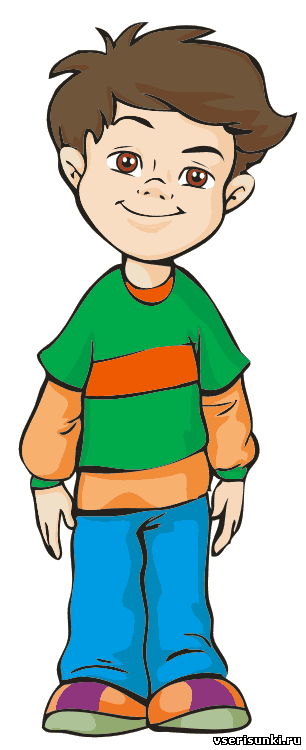 - Почемучек очень рад, что вы смогли отгадать имена его новых друзей, и предлагает вам поиграть. Физкультминутка
Игра: «Стоп»
- Пока Почемучек играет в бубен, вы двигаетесь по группе, как только перестанет играть, вы должны остановиться.
(Почемучек задает детям вопросы)
- Кто стоит впереди тебя?
- А кто слева от Юли?
- Сзади  Наташи?
- Где стоит Дима?- Почемучек говорит, что в соседнем детском саду дети тоже занимаются математикой. Дети решают разные задачи. Давайте попробуем тоже решить их.
(Дети решают задачи на сложение и вычитание,  решение с помощью цифр записывают на доске).
- Молодцы, справились с задачами. 
- Покажем Почемучеку, как мы умеем считать. (На доске цифры 2, 5, 7, 4).
- Назовите число на 2 больше этого числа. (5)
- Назовите соседей числа 7.
- Назовите число последующее числу 2, 7.
-Назовите число, предыдущее числу 2.
- Молодцы!- Почемучек придумал для своих друзей задание. Попробуем выполнить его.
- Из разных цифр я сделал бусы, 
А в тех шарах, где чисел нет,
Расставьте минусы и плюсы,
Чтоб данный получить ответ.- Почемучек любит с друзьями рисовать. А вы хотите порисовать? Почемучек, порисуй вместе с детьми.
(Работа за столами).
- Нарисуйте вот такую фигуру.

(Почемучек выполняет задание вместе с детьми.
- Ребята, что вы нарисовали? (геометрические фигуры)-Чем они отличаются?(Формой, цветом, размером)По каким признакам можно объединить эти фигуры в группы?(по цвету, по размеру)
- Молодцы.

- Ребята, Почемучеку очень у нас понравилось, но его ждут друзья. -Вам понравилось наше занятие?-А что понравилось больше всего?